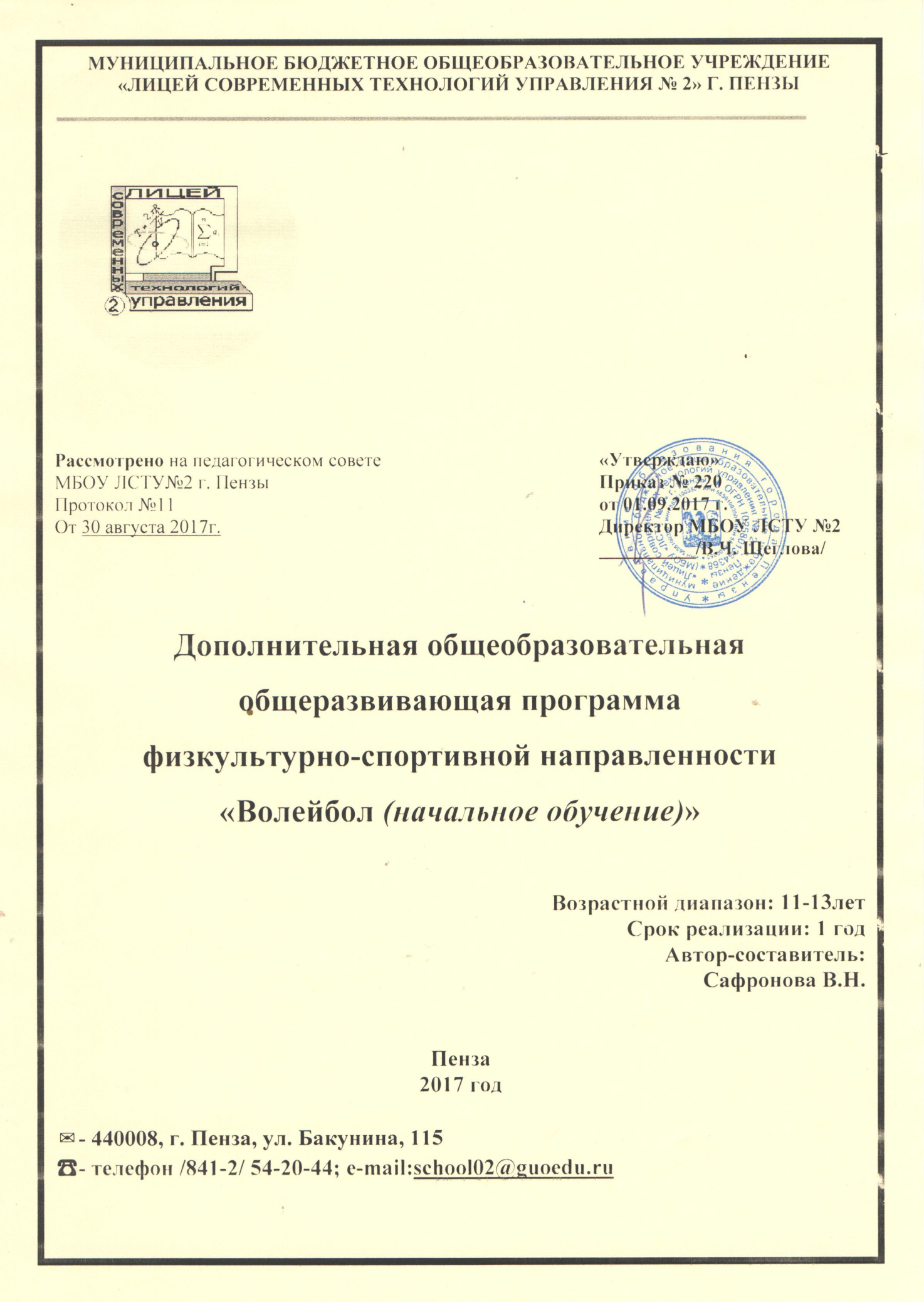 Аннотация к дополнительной общеобразовательной общеразвивающей программефизкультурно-спортивной направленности«Волейбол. Начальное обучение»Программа «Волейбол. Начальное обучение» разработана на основании  нормативно-правовых документов, практического опыта и является отображением единства теории и практики. Общеобразовательная программа соответствует возрастным особенностям обучающихся и составлена по принципу постепенного перехода от легкого к более трудному.Волейбол – это увлекательная и массовая подвижная игра. Она проста, эмоциональна и отличается высоким оздоровительным эффектом. Чтобы играть в волейбол, нужно быстро бегать, мгновенно изменять движения по направлению и скорости, высоко прыгать, обладать силой, ловкостью, выносливостью. Выполнение движений с мячом сопровождается эмоциональным напряжением, выявляет активизацию деятельности сердечно-сосудистой и дыхательной систем. Игра развивает мгновенную реакцию на зрительные и слуховые сигналы, повышает мышечное чувство, способность к быстрым чередованиям напряжений и расслаблений мышц. Программа курса «Волейбол (начальное обучение)» для детей 11-13 лет рассчитана на один год, 216 часов, при 2-х разовых занятиях в неделю по 3 часа.Актуальность программы заключается в том, что она ориентирована, прежде всего, на реализацию двигательной потребности ребенка с учетом его конституционных особенностей и физических возможностей.Программа включает в себя теоретическую и практическую часть. В теоретической части рассматриваются вопросы техники и тактики игры в волейбол. В практической части изучаются технические приемы и тактические комбинации, а также упражнения специальной физической подготовки детей. На занятиях с учащимися целесообразно акцентировать внимание на комбинированные упражнения и учебно-тренировочные игры, поэтому на эти разделы программы отводится большее количество часов. Формой подведения итогов реализации программы является участие учащихся в соревнованиях по волейболу.Целью программы является обеспечение прав и возможностей учащихся на удовлетворение их потребностей на занятиях физической культурой и спортом; создание условий для занятий волейболом по месту учебы.Для достижения этой цели служат следующие задачи:приобретение обучающими знаний о физической культуре, понимания её значения в жизнедеятельности человека;укрепление здоровья обучающихся, содействие их правильному физическому развитию и повышению работоспособности;формирование средствами физической культуры нравственных качеств у детей;совершенствование у обучающихся жизненно-важных умений и навыков, относящихся к физической культуре;развитие у обучающихся основных физических качеств: ловкости, быстроты, гибкости, силы, выносливости;освоение обучающими простейших способов самоконтроля за физической нагрузкой;привитие обучающимся потребностей в систематических занятиях физической культурой и спортом.Ожидаемый результатИзменение у всех субъектов образовательного процесса отношения к своему здоровью: выработка способности противостоять вредным привычкам и отрицательного воздействия окружающей среды, желание и умение вести здоровый образ жизни.Включение в образовательный процесс здоровье сберегающих технологий.Снижение заболеваемости школьников.Снижение психоэмоциональных расстройств. Повышение уровня физической подготовки школьников.Повышение уровня качества знаний по вопросам здоровья и его сохранения.Снижение последствий умственной нагрузки.Повышение социально-психологической комфортности в детском коллективе.Пояснительная запискаВолейбол - мощное средство агитации и пропаганды физической культуры и спорта в основной школе. Игровая и тренировочная деятельность оказывает комплексное и разностороннее воздействие на организм занимающихся. Волейбол развивает основные физические качества - быстроту, ловкость, выносливость, силу, повышает функциональные возможности, формирует различные двигательные навыки.Круглогодичные занятия волейболом в самых различных климатических и метеорологических условиях способствуют физической закалке, повышают сопротивляемость организма к заболеваниям и усиливают его адаптационные возможности. При этом воспитываются важные привычки к постоянному соблюдению бытового, трудового, учебного и спортивного режимов. Это во многом способствует формированию здорового образа жизни, достижению творческого долголетия.Актуальность программы заключается в том, что она ориентирована, прежде всего, на реализацию двигательной потребности ребенка с учетом его конституционных особенностей и физических возможностей.Волейбол – это увлекательная и массовая подвижная игра. Она проста, эмоциональна и отличается высоким оздоровительным эффектом. Чтобы играть в волейбол, нужно быстро бегать, мгновенно изменять движения по направлению и скорости, высоко прыгать, обладать силой, ловкостью, выносливостью. Выполнение движений с мячом сопровождается эмоциональным напряжением, выявляет активизацию деятельности сердечно-сосудистой и дыхательной систем. Игра развивает мгновенную реакцию на зрительные и слуховые сигналы, повышает мышечное чувство, способность к быстрым чередованиям напряжений и расслаблений мышц. Программа курса «Волейбол (начальное обучение)» для детей 11-13 лет рассчитана на один год, 216 часов, при 2-х разовых занятиях в неделю по 3 часа.Программа включает в себя теоретическую и практическую часть. В теоретической части рассматриваются вопросы техники и тактики игры в волейбол. В практической части изучаются технические приемы и тактические комбинации, а также упражнения специальной физической подготовки детей. На занятиях с учащимися целесообразно акцентировать внимание на комбинированные упражнения и учебно-тренировочные игры, поэтому на эти разделы программы отводится большее количество часов. Формой подведения итогов реализации программы является участие учащихся в соревнованиях по волейболу.Целью программы является обеспечение прав и возможностей учащихся на удовлетворение их потребностей на занятиях физической культурой и спортом; создание условий для занятий волейболом по месту учебы.Для достижения этой цели служат следующие задачи:приобретение обучающими знаний о физической культуре, понимания её значения в жизнедеятельности человека;укрепление здоровья обучающихся, содействие их правильному физическому развитию и повышению работоспособности;формирование средствами физической культуры нравственных качеств у детей;совершенствование у обучающихся жизненно-важных умений и навыков, относящихся к физической культуре;развитие у обучающихся основных физических качеств: ловкости, быстроты, гибкости, силы, выносливости;освоение обучающими простейших способов самоконтроля за физической нагрузкой;привитие обучающимся потребностей в систематических занятиях физической культурой и спортом.Учебно-тематический планСодержание программыI. Основы знаний – 10 часовтехника безопасности на занятиях, предупреждение травматизма;понятие о технике и тактике игры;история развития волейбола;основные положения правил игры в волейбол. Нарушения, жесты судей, правила соревнований.II. Общая физическая подготовка – 50 часовНа каждом занятии осуществляется общая физическая подготовка обучающихся, направленная на развитие основных двигательных качеств и координационных способностей.III. Специальная физическая подготовка – 30 часовУпражнения для развития навыков быстроты ответных действий. По сигналу бег на 5, 10,  из исходного положения: сидя, лежа на спине, на животе. Перемещения приставными шагами. Бег с остановками и изменением направления, челночный бег. Ускорения, повороты в беге. Имитация подачи, нападающих бросков, блока, передачи мяча. Подвижные игры «День и ночь», «Вызов номера», «Попробуй унеси».Упражнения для развития качеств при приеме и передачи мяча. Сгибание и разгибание рук в лучезапястных суставах, круговые вращения кистями, сжимание и разжимание пальцев рук. Опираясь о стену пальцами, отталкиваться. Упор лежа «циркуль» на руках, носки ног на месте. Передвижение на руках. Броски набивного мяча. Передачи баскетбольного мяча, волейбольного на дальность в парах, над собой, в стенку.Упражнения для развития качеств, необходимых при выполнении подачи мяча. Круговые вращения руками в плечевых суставах с большой амплитудой и максимальной быстротой. Броски из-за головы с максимальным прогибанием. Броски мяча через сетку на точность зоны.Упражнения для развития качеств, необходимых при выполнении нападающих бросков. Броски набивного мяча из-за головы двумя руками с активным движением кистей, стоя на месте и в прыжке. Метание теннисного мяча правой и левой рукой в цель на стене или на полу. С места, с разбега, в прыжке, после поворота.Упражнения для развития качеств, необходимых при блокировании. Прыжки с подниманием рук вверх: с места, после перемещения, после поворотов. Упражнения у сетки в парах с нападающим и блокирующим. Блок одиночный, двойной.Упражнения для развития качеств, необходимых при технике защиты. Перемещения и стойки. Бег, ходьба, приставной шаг вперед, в стороны, остановки, выпады, скачки. Упражнения с мячом. Прием мяча  на месте и после перемещения, в падении.IV. Технико-тактические приемы – 126 часов1. Подача мячатехника выполнения подачи; прием мяча; подача мяча по зонам, управление подачей.2. Передачипередачи внутри команды;передачи через сетку;передачи с места и после 2-х шагов в прыжке.3. Нападающий бросоктехника выполнения нападающего броска;нападающие броски с разных зон.4. Блокированиеознакомление с техникой постановки одиночного и группового блока;5. Комбинированные упражненияподача – прием;подача – прием – передача;передача – нападающий бросок;нападающий бросок – блок.6. Учебно-тренировочные игрыотработка навыков взаимодействия игроков на площадке; отработка индивидуальных действий игроков;отработка групповых действий игроков (страховка игрока, слабо принимающего подачу).Календарно–тематическое планированиесекции «Волейбол (начальное обучение)»Методическое обеспечение программыМетодические рекомендации по содержанию и проведению занятий.В рамках содержания раздела занимающиеся получают теоретические знания о технике и тактике игры пионербол. Знакомятся с гигиеническими требованиями к местам занятий и инвентарем, спортивной одежде и обуви. В ходе бесед и лекций занимающиеся знакомятся с основными правилами игры в пионербол. Изучая наглядные пособия, дополнительную литературу, учащиеся получают представления о судействе игры, о жестах судьи. На занятиях используется беседа с детьми, рассказ преподавателя, работа с дополнительной литературой.При изучении 2 и 3 разделов программы применяются как общеобразовательные методы, так и специфические, основанные на активной двигательной деятельности: метод регламентированного упражнения, игровой и соревновательный методы, словесные и сенсорные методы, а также различные средства: подготовительные упражнения, подвижные игры, игровые упражнения, учебные игры, соревнования. При занятии с учащимися данной возрастной группы большое значение имеет наглядность в обучении. Поэтому при изучении техники выполнения отдельных элементов необходимо использовать рассказ-показ, демонстрацию таблиц и рисунков изучаемого двигательного действия. Закрепление правильных способов выполнения изученных движений до стадии навыка, их дальнейшее совершенствование проводится посредством самостоятельных упражнений занимающихся.Материально-техническое обеспечение:• Спортивный зал.• Волейбольная сетка.• Мячи волейбольные.• Мячи баскетбольные.• Скакалки.Ожидаемый результатИзменение у всех субъектов образовательного процесса отношения к своему здоровью: выработка способности противостоять вредным привычкам и отрицательного воздействия окружающей среды, желание и умение вести здоровый образ жизни.Включение в образовательный процесс здоровье сберегающих технологий.Снижение заболеваемости школьников.Снижение психоэмоциональных расстройств. Повышение уровня физической подготовки школьников.Повышение уровня качества знаний по вопросам здоровья и его сохранения.Снижение последствий умственной нагрузки.Повышение социально-психологической комфортности в детском коллективе.№ п/пРазделыКоличество часов1Основы знаний102Общая физическая подготовка503Специальная физическая подготовка304Технико-тактические приемы126Итого216№п/пТема занятияКол-вочасовСодержание занятия1-2Техника безопасности. Стойка игрока, перемещения по площадке6Введение. Двигательные действия и навыки.Действия без мяча. Расстановка игроков на площадке. Содержание игры.3-4Имитация передачи мяча, передача мяча через сетку.6Техника игры.Разминка перед игрой. Значение разминки. Стойка игрока. Передвижения5-6Подача мяча. Верхняя подача и верхняя боковая6Упражнения с мячом.Техника атаки.7-8Передача нижняя прямая и нижняя боковая6Придание мячу обратного вращения. Основы знаний о физкультуре и спорту.9Передача мяча через сетку двумя руками с места прыжком3Опрос по правилам игры.10Учебно-тренировочная игра311Передача мяча через сетку одной рукой с места прыжком3Формирование команд. Инструкция по технике безопасности12Учебно-тренировочная игра313Ловля мяча от прямой и боковой подачи, ловля сверху и перед собой двумя руками3Перемещения в стойке приставными шагами: правым, левым боком, лицом вперёд. Прыжки со скакалкой. Основы знаний о физкультуре и спорте14Учебно-тренировочная игра315Ловля мяча с падением в сторону, на спину, вперед3Перемещения в стойке приставными шагами: правым, левым боком, лицом вперёд. Прыжки со скакалкой. Основы знаний о физкультуре и спорте16Учебно-тренировочная игра317-18Техника нападающих бросков.Нападающий удар через сетку двумя руками в прыжке6Индивидуальные тактические действия в нападении и защите.19Учебно-тренировочная игра320Нападающий удар через сетку одной рукой в прыжке с передней линии3Индивидуальные тактические действия в нападении и защите.21Учебно-тренировочная игра322-23Нападающий удар через сетку со второй линии с трех шагов в прыжке с приземлением на переднюю линию без мяча6Командные тактические действия в нападении и защите.24Учебно-тренировочная игра325Нападающий удар через сетку одной и двумя руками с трех шагов в прыжке с передачи мяча из глубины площадки3Командные тактические действия в нападении и защите26Учебно-тренировочная игра327Блокирование нападающих ударов: одиночное и вдвоем3Групповые тактические действия в нападении и защите.28Учебно-тренировочная игра329-30Передачи мяча через сетку двумя руками или одной6Игры и эстафеты на закрепление и совершенствование технических приёмов и тактических действий. Основы знаний о физкультуре и спорту31Учебно-тренировочная игра332Блокирование нападающего броска. Выполнение нападающего удара.3Групповые тактические действия в нападении и защите.33Учебно-тренировочная игра334Взаимодействие игроков передней линии в нападении3Развитие скоростных, скоростно-силовых, координационных способностей, выносливости, гибкости.35Учебно-тренировочная игра336Взаимодействие игроков второй линии и передней линии3Командные тактические действия в нападении и защите.37Учебно-тренировочная игра338Система игры в защите при страховке нападающего игроком задней линии3Групповые тактические действия в нападении и защите.39Учебно-тренировочная игра340-41Обманные действия игроков, командные действия6Игры и эстафеты на закрепление и совершенствование технических приёмов и тактических действий.42Учебно-тренировочная игра343-44Пляжный волейбол.6Правила судейства.Основы знаний о физкультуре и спорту45Учебно-тренировочная игра346Игры и игровые задания с ограниченным числом игроков и на укороченной площадке3Техника быстрой атаки.Основы знаний о физкультуре и спорте.47Учебно-тренировочная игра348Отбивание мяча кулаком через сетку при падении на спину, на бок, перекатом3Техника быстрой атаки.Основы знаний о физкультуре и спорте.49Учебно-тренировочная игра350Подвижные игры с мячом, двусторонние игры до 15 минут3Подготовка к турниру. Формирование команд. Инструкция безопасности. Тестирование.51Учебно-тренировочная игра352Подвижные игры, эстафета с мячом и без мяча3Игры, развивающие физические способности. Игровые упражнения  с прыжками, метаниями и бросками разных мячей в цель и на дальность53Учебно-тренировочная игра354Ловля мяча, отраженного сеткой и от блока соперника3Развитие скоростных, скоростно-силовых, координационных способностей, выносливости, гибкости.55Учебно-тренировочная игра356Комбинации из освоенных элементов: ловля, передача (пас) партнеру, нападающий удар3Индивидуальные тактические действия в нападении и защите.57Учебно-тренировочная игра358Комбинации из освоенных элементов техники перемещений и владения мячом.3Сочетание способов перемещений (бег, остановки, повороты, прыжки вверх). Правила игры. Основы знаний о физкультуре и спорте59Учебно-тренировочная игра360Тактика свободного нападения3Нижняя прямая подача. Индивидуальные тактические действия в нападении.61Учебно-тренировочная игра362Тактика позиционного нападения без изменения позиций игроков (6:0)3Групповые тактические действия в нападении и защите.63Учебно-тренировочная игра364Позиционное нападение с изменением позиций игроков3Групповые тактические действия в нападении и защите.65Учебно-тренировочная игра366Тактика игры с нападающим ударом из различных зон площадки3Развитие скоростных, скоростно-силовых, координационных способностей, выносливости, гибкости.67Учебно-тренировочная игра368Тактические действия игроков в защите. Страховка игроков нападения3Групповые тактические действия в нападении и защите.69Учебно-тренировочная игра370Закрепление техники перемещений и владения мячом.3Игровые упражнения по совершенствованию координационных, скоростно-силовых, силовых способностей и выносливости71Учебно-тренировочная игра372Двусторонняя игра3Правила соревнований. Судейство игрыИтогоИтого216